CHARLOTTE-MECKLENBURG SCHOOLSMIDDLE SCHOOL FALL SCHEDULE 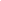 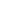 K-8 NORTH- DIVISIONBASKETBALL2023-2024Starting Time:  5:00PM Inclement Weather Date: 	THURSDAY, FEBRUARY 8th THURSDAY, DECEMBER 7th          THURSDAY, DECEMBER 7th          THURSDAY, DECEMBER 7th          WEDNESDAY, JANUARY 17th                  WEDNESDAY, JANUARY 17th                  WEDNESDAY, JANUARY 17th                  BerryhillatK-8 NorthK-8 NorthatBerryhillRenn WestatThomasboroThomasboroatRenn WestAshley ParkatMountain IslandMountain IslandatAshley ParkMONDAY, DECEMBER 11TH                            MONDAY, DECEMBER 11TH                            MONDAY, DECEMBER 11TH                            THURSDAY, JANUARY 18th                THURSDAY, JANUARY 18th                THURSDAY, JANUARY 18th                K-8 NorthatThomasboroThomasboroatK-8 NorthMountain IslandatRenn WestRenn WestatMountain IslandBerryhillatAshley ParkAshley ParkatBerryhillTHURSDAY, DECEMBER 14th THURSDAY, DECEMBER 14th THURSDAY, DECEMBER 14th MONDAY, JANUARY 22nd  MONDAY, JANUARY 22nd  MONDAY, JANUARY 22nd  Mountain IslandatBerryhillBerryhillatMountain IslandAshley ParkatThomasboroThomasboroatAshley ParkRen West atK-8 NorthK-8 NorthatRen West MONDAY, DECEMBER 18th MONDAY, DECEMBER 18th MONDAY, DECEMBER 18th WENDESDAY, JANUARY 24th             WENDESDAY, JANUARY 24th             WENDESDAY, JANUARY 24th             K-8 NorthatAshley ParkAshley ParkatK-8 NorthRen WestatBerryhillBerryhillatRen WestThomasboroatMountain IslandMountain IslandatThomasboroTHURSDAY JANUARY 4TH                    THURSDAY JANUARY 4TH                    THURSDAY JANUARY 4TH                    MONDAY, JANUARY 29th MONDAY, JANUARY 29th MONDAY, JANUARY 29th ThomasboroatBerryhillBerryhillatThomasboroAshley ParkatRen WestRen WestatAshley ParkK-8 NorthatMountain IslandMountain IslandatK-8 NorthMONDAY, JANUARY 8th MONDAY, JANUARY 8th MONDAY, JANUARY 8th THURSDAY, FEBRUARY 1st                         THURSDAY, FEBRUARY 1st                         THURSDAY, FEBRUARY 1st                         Ashley ParkatMountain IslandAshley ParkatThomasboroThomasboroatRen WestMountain IslandatBerryhillBerryhillatK-8 NorthRen WestatK-8 NorthTHURSDAY, JANUARY 11th            THURSDAY, JANUARY 11th            THURSDAY, JANUARY 11th            MONDAY, FEBRUARY 5th MONDAY, FEBRUARY 5th MONDAY, FEBRUARY 5th K-8 NorthatThomasboroK-8 NorthatAshley ParkMountain IslandatRen WestRen WestatBerryhillBerryhillatAshley ParkThomasboroatMountain Island